المستوى: الثالثة متوسط	السنة الدراسية:                                                المادة : رياضيــــــــات                                                                                                                                                                               تقويم تشخيصي أنشطة عددية: التمرين الأول: A وB  مجموعان جبريان حيث  : (11ــ) + ( 6ــ) + (14+)= A                                       (13+) ــ (15ــ) ــ (7ــ) + (10+)= B احسب A  وB  . احسب  الفرق B -A  .  التمرين الثاني:	احسب ثم اختزل إن أمكن:التمرين الثالث: قارن بين الأعداد الآتية        ,                      ,              	     ,            التمرين الرابع:    	أوجد العدد المجهول  في كل حالة:                                 ;                  ;                                        ;                 ;                                    ;                                  التمرين الخامس:1)- أوجد المجهول في كل من المعادلتين :   ,  .2)- تحقق من صحة المساواة:  من أجل  .3)- تحقق من صحة المتباينة :    من أجل .     التمرين السادس:             أمينة وسميرة وفاطمة ورفيقة ونورة خمسة بنات أعمارهن هي 7 سنوات، 8سنوات، 5 سنوات، 6 سنوات،            9 سنوات على الترتيب.          اذكر أسماء البنات اللواتي أعمارهن تحقق المساواة :    التمرين السابع:    أعط رتبة قدر الحاصلين  و  ثم المجموع   اكتب المجموع السابق بكتابة كسرية.         أعط القيمة المقربة إلى  لهذا المجموع  التمرين الثامن :             اشترى وليد 5 كراسات وقلم، فدفع لصاحب المكتبة  اكتب معادلة تسمح لك بحساب سعر الكراس الواحد إذا علمت أن سعر القلم  .التمرين التاسع:اقتسم ثلاثة إخوة مبلغا ماليا قدره  فأخذ الأخ الثاني ثلث حصة الاول، وحصة الأخ الثالث تزيد                 عن حصة الثاني بـ  .احسب حصة كل واحد من الإخوة الثلاثة.تنظيم معطيـــــات :التمرين الاول:تحقق أن الجدول الآتي يمثل جدول تناسبية  ماهو معامل التناسبية ؟التمرين الثاني:إذا علمت أنّ : ثمن 4 أقلام هو 75DAكم يدفع سمير لشـــــــــراء 7أقلام ؟التمرين الثالث:تحصل قسم السنة الثالثة متوسط في فرض للرياضيات على العلامات التالية :  5 – 9 – 15 -17 - 6 - 7 – 10 -12- 13 - 16 -  8 -11 - 14 – 18- 12- 14-  10- 6 – 13- 9- 6 -5- 17- 10 – 15- 10 - 9- 14 -12 -11أنقل ثم اتمم الجدول التالي      2- ما هو عدد تلاميذ هذا القسم ؟.     3- أتمم الجدول وذلك بحساب  :         - التكرارات النسبية   - النسبة المئوية للتكرارأنشطة هندسية: التمرين الاول :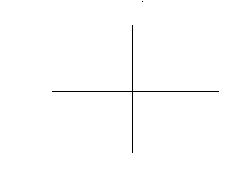 - تمعن جيدا في الشكل الآتي : 	                                                                       M       - أذكر المعلومات الواردة في الشكل2- لماذا MA = MB  ؟	التمرين الثاني:    مستقيم ,  نقطة تختلف عنه أنشئ المستقيم     الذي يشمل  ويوازي  أنشئ المستقيم     الذي يعامد     في  هل     يعامد  ؟ ولمــــــــاذا ؟التمرين الثالث: أنشئ المثلث ABC في كل حالة AB = 2.5 cm                                    AC = 6 cm                           BC= 4.5 cm      AC = 3.5 cm                                        Â = 58°                                Ĉ = 33°AB = 3.5 cm                                         BC = 5.5 cm                         ACB التمرين الرابع:لاحظ الشكل جيدا أنشئ منصف الزاوية BAC فيقطع [ BC ] في D احسب قيس الزاوية BAD           التمرين الخامس:انقل الشكل الموالي على ورقة بيضاءأكمل باستعمال الكوس هذا الشكل لتحصل على مثلث قائم في  .عين النقطة  نظيرة النقطة  بالنسبة إلى المستقيم  .-  ما نوع المثلث  ؟ عللالتمرين السادس:	 مثلث و  منتصف           أنشئ  نظيرة  بالنسبة إلى  في كل حالة من الحالات الآتية: ما نوع المثلث  ؟ علل.المثلث  قائم في  . ما نوع المثلث  ؟ برر إجابتك.التمرين السابع:   زاوية قيسها  ،  نقطة من  حيث            المستقيم الذي يشمل  ويعامد  يقطع  في  .            و  نظيرتي  ،  على الترتيب بالنسبة إلى النقطة  .أنشئ الشكل بدقة.أثبت أن الرباعي   متوازي أضلاع.أوجد أقياس الزوايا  ،   ،   	التمرين الثامن :          أنشئ متوازي أضلاع  بحيث:            ،   ،          احسب مساحة متوازي الأضلاع  ومحيطه إذا علمت ان طول الارتفاع المتعلق بالضلع  يساوي .التمرين التاسع:	 متوازي أضلاع           احسب مساحة متوازي الأضلاع  ثم محيطه.التمرين العاشر:ABD مثلث قائم في A بحيث   و  و أحسب مساحة المثلث َABD.أنشئ الدائرة  المحيطة بالمثلث ABD. ثم استنتج طول قطرها.التمرين الحادي عشر:خزان على شكل اسطوانة دورانية نصف قطر قاعدته  , وارتفاعه   مملوء الى  من حجمـــه كم لترا يحتــــــــوي هذا الحوض ؟125.33.67      51.52410.67.214103  فئات العلامات ≤ x <75≤ x <97≤ x <139≤ x <1513≤ x <1915التكرارالتكرار النسبيالنسبة المئوية للتكرار